День семьи - 2023Добро пожаловать в этот мир! Доброй традицией в органах загса Вороновского района стало отмечать День семьи торжественными регистрациями рождения и церемонией вручения документов.  Так, 13 мая, накануне Дня семьи и Дня Государственного флага, Государственного герба и Государственного гимна Республики Беларусь в отделе загса Вороновского райисполкома и Заболотском сельском исполнительном  комитете состоялись торжественные регистрации рождения новых жителей Вороновского района. Поздравления и самые теплые пожелания в этот день достались родителям новорожденных Никиты Соколовского и Александра Актуновича. Оба малыша стали третьими детьми в семьях. В торжественной обстановке счастливые родители получили первые документы в жизни своих сыновей – свидетельства о рождении, а также сувениры с использованием государственной символики Республики Беларусь и ценные подарки от Вороновской районной организации общественного объединения «Белорусский союз женщин» в рамках акции «Счастливы вместе!». Добро пожаловать в этот мир, новые жители Вороновщины!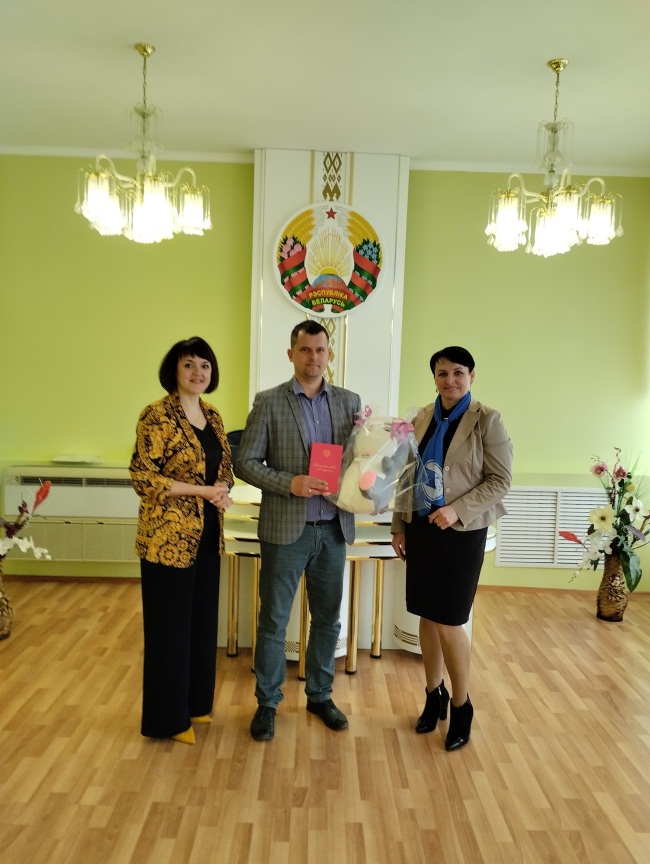 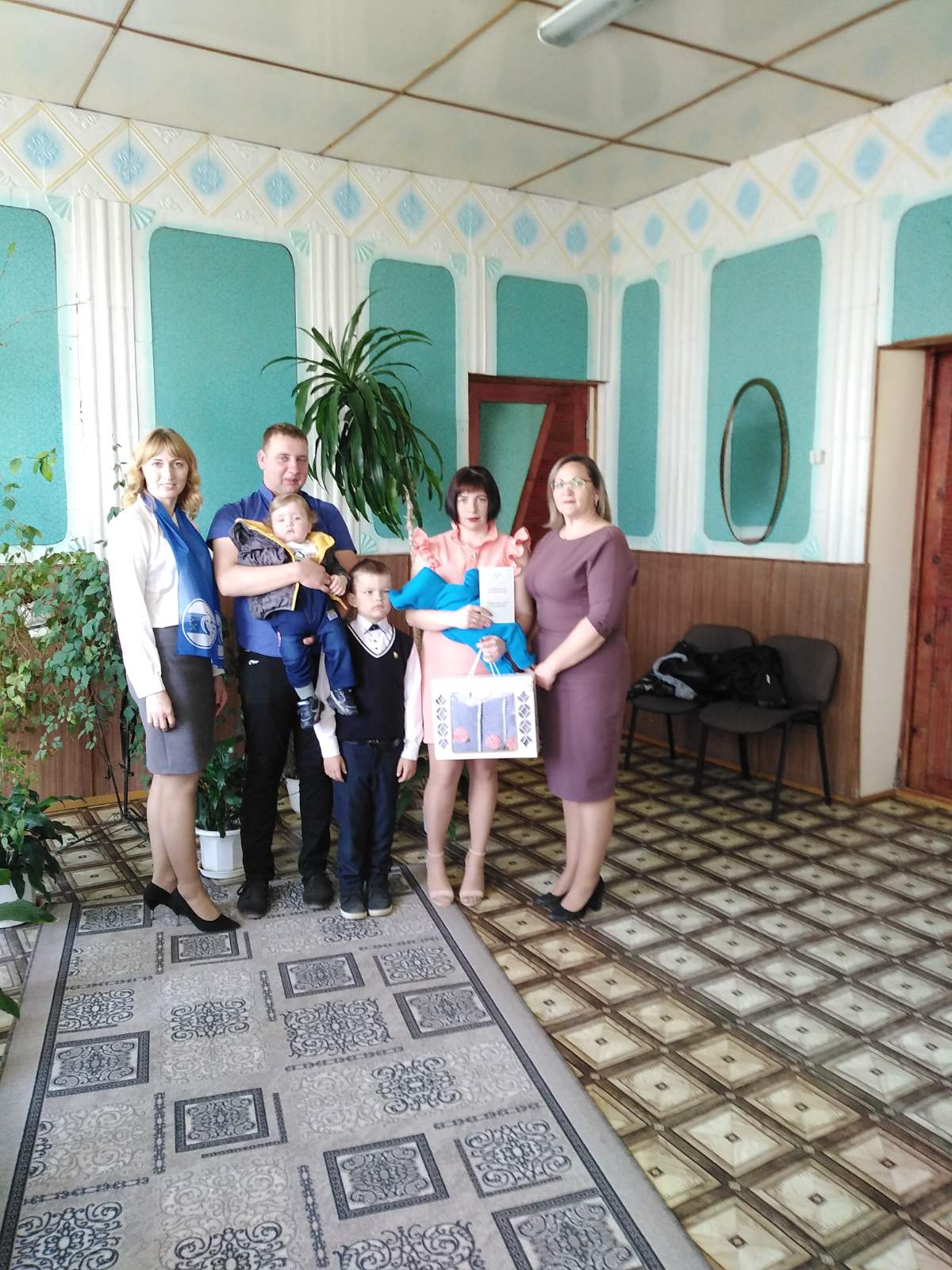 